LAMPIRAN Format Laporan Akhir Penelitian / Pengabdian Kepada Masyarakat Institusia. Sampul Muka Laporan Akhir Penelitian / Pengabdian Hibah Institusi* Warna sampul sama dengan warna sampul proposal masing-masing skema. b. Format Halaman Pengesahan Laporan Akhir Hibah Institusi* Disesuaikan dengan skema penelitian dan atau pengabdian kepada masyarakat (tandatangan dan stempel basah) c. Sistematika Laporan Akhir Hibah Institusi* Lampiran luaran disesuaikan dengan kontrak masing-masing skema penelitian** Lampiran Wajib AbdimasLAPORAN AKHIRSKEMA PENELITIAN / PENGABDIAN MASYARAKAT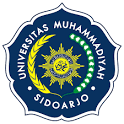 JUDUL PENELITIAN / ABDIMASTIM PENGUSULNama Ketua lengkap dengan gelar (NIDN)Nama Anggota lengkap dengan gelar (NIDN)Nama Anggota lengkap dengan gelar (NIDN)UNIVERSITAS MUHAMMADIYAH SIDOARJOBulan dan TahunHALAMAN PENGESAHANJudul Penelitian/Abdimas	: …………………………………………… Kode/Nama Rumpun Ilmu 	: ……… / …..…..………………………...Bidang Unggulan PT		: ……………………………………………Topik Unggulan 		: ……………………………………………Ketua Peneliti/Pengabdia. Nama Lengkap 		: …………………………………………… b. NIDN 			: ……………………………………………  c. Jabatan Fungsional 		: ……………………………………………  d. Program Studi 		: ……………………………………………e. Nomor HP 			: ……………………………………………  f. Alamat surel (e-mail) 	: ……………………………………………Anggota Peneliti/Pengabdi1a. Nama Lengkap 		: ……………………………………………b. NIDN 			: ……………………………………………c. Program Studi		: ……………………………………………Anggota Peneliti/Pengabdi2a. Nama Lengkap 		: ……………………………………………b. NIDN 			: ……………………………………………c. Program Studi		: ……………………………………………Mahasiswa yang terlibat 1:a. Nama Lengkap 		: ……………………………………………b. NIM				: ……………………………………………c. Program Studi		: ……………………………………………Mahasiswa yang terlibat 2:a. Nama Lengkap 		: ……………………………………………b. NIM				: ……………………………………………c. Program Studi		: ……………………………………………Lama Penelitian/Pengabdian	: ………… bulanBiaya Penelitian/Pengabdian	: Rp …………………………….- diusulkan ke UMSIDA 	: Rp ……………. - dana institusi lain 		: Rp ……………. /(in kind) …….……Menyetujui,
Direktur DRPM UMSIDAtanda tangan
Dr. Sigit Hermawan, S.E., M.Si.
NIP. 19751203200501 011 001Laporan Akhir PenelitianLaporan Akhir PengabdianHalaman SampulHalaman SampulHalaman PengesahanHalaman PengesahanIdentitas Dan Uraian UmumIdentitas Dan Uraian UmumRingkasan Ringkasan Prakata Prakata Daftar Isi Daftar Isi Daftar TabelDaftar TabelDaftar GambarDaftar GambarDaftar LampiranDaftar LampiranBAB 1. Pendahuluan BAB 1. Pendahuluan BAB 2. Tinjauan Pustaka BAB 2. Target Dan Luaran BAB 3. Tujuan Dan Manfaat PenelitianBAB 3. Metode PelaksanaanBAB 4. Metode Penelitian BAB 4. Kelayakan Perguruan Tinggi1. Kinerja Prodi2. Kepakaran PengusulBAB 5. Hasil Dan PembahasanBAB 5. Hasil Dan PembahasanDisertai DokumentasiPelaksanaan KegiatanSerah Terima Barang/TTGPeningkatan Keberdayaan Mitra yang ditunjukkan dengan data Kuantitatif/Kualitatif
a. daya saingb. penerapan iptekc. tata nilai masyarakatBAB 6. Kesimpulan Dan Saran BAB 6. Kesimpulan Dan Saran Daftar PustakaDaftar PustakaLampiran *Artikel Di Jurnal Akreditasi Sinta Buku Hasil Penelitian Ber-IsbnArtikel Di Proceeding Seminar Nasional / Satu Bab Buku AjarProduk Industri Atau Produk KebijakanKekayaan IntelektualNaskah KebijakanPublikasi MediaSptjb 100%Lampiran **Jurnal Abdimas Terakreditasi SintaSeminar Nasional/ HKI/ Buku IsbnLink Video DokumentasiBukti Publikasi Media LuarBukti Publikasi di Web Umsida/DRPMSPTJB 100%